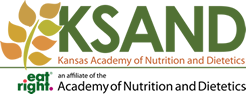 Kansas Academy of Nutrition and DieteticsNational Nutrition Month® Grant Application FormKSAND Member Name:Home Address:   Phone Number: Email: Project Date and Time:Project Location: Project Provider: (company, association, individual)Estimated # of participants: Do you plan to have a poster-board session at the annual conference?	  Yes   NoPreference will be given to applicants that intend to have a poster-board at the annual conference. Recipients of the grant that have a poster-board will receive a 50% discounted rate on their conference registration. See Poster Session Proposal information HERE. Note: if student members are awarded the grant the name of their major professor (credential practitioner) must be on the poster. Project Idea: (Include a description of the project and a detailed summary of anticipated expenditures)Please send to Kyleen Harris: NNMChair@eatrightks.orgEmail subject: NNM Grant ApplicationDue Date: February 1, 2020KANSAS ACADEMY OF NUTRITION AND DIETETICSCHECK REQUEST FORMDate: _________________Requested By: ____________________________    Approved By: ______________________________InstructionsComplete the check request form.If your district association is to be reimbursed, please provide the tax ID number.If you are personally getting reimbursed, you must provide your social security number OR EIN number and the name of the business.Send Check Request form to Kyleen Harris at NNMChair@eatrightks.orgIf you are providing your personal social security number on this form, you can mail to: Kansas Academy of Nutrition and Dietetics809 SE 11th TerraceLee's Summit, MO 64081913-777-4532Payable To: Amount of Check:$125Payable To: Mail Check to: Payable To: FEIN/SS#In Payment of: NNM Grant Program